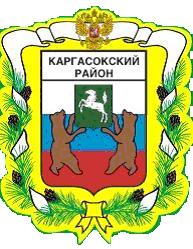 МУНИЦИПАЛЬНОЕ ОБРАЗОВАНИЕ «Каргасокский район»ТОМСКАЯ ОБЛАСТЬАДМИНИСТРАЦИЯ КАРГАСОКСКОГО РАЙОНАУТВЕРЖДЕНОпостановлением АдминистрацииКаргасокского районаот 15.02.2017 № 32ПриложениеПОЛОЖЕНИЕ О СТИПЕНДИИ ГЛАВЫ КАРГАСОКСКОГО РАЙОНАОбщие положенияНастоящее Положение регламентирует порядок назначения и выплаты ежемесячной стипендии Главы Каргасокского района (далее – Стипендия) обучающимся муниципальных образовательных организаций, реализующих общеобразовательные программы среднего (полного) и основного (общего) образования.Стипендия присуждается решением Совета руководителей при Управлении образования, опеки и попечительства муниципального образования «Каргасокский район» (далее – Совет руководителей) учащимся 6-11 классов по окончании учебного полугодия, на основании поданных мотивированных представлений педагогических советов образовательных организаций и представленных портфолио соискателей.Каждое полугодие назначаются 12 Стипендий в размере 500 рублей  в месяц (по   итогам первого полугодия – с января по июнь, по итогам второго полугодия – с июля по декабрь) каждому стипендиату.Повторное присуждение Стипендии допускается не ранее, чем через  год после предшествующего присуждения.Учащимся 11 классов Стипендия может быть присуждена только на второе учебное полугодие.Стипендия присуждается по трем номинациям:- «Отличная учеба»- «Физкультурно-спортивные достижения»- «Смешанная категория»Распределение количества Стипендий по номинациям осуществляет Совет руководителей пропорционально количеству поданных мотивированных представлений на соискателей.Документы каждого из соискателей рассматриваются всеми членами Совета руководителей. Члены Совета руководителей оценивают представленные документы согласно критериям оценки, указанным в Приложении 2 настоящего Положения.В соответствии с выставленными оценками всех членов Совета руководителей формируются рейтинги соискателей по номинациям. Совет руководителей обсуждает  выставленные оценки и рейтинги соискателей и определяет список победителей конкурса на назначение Стипендии.Победителями конкурса на назначение Стипендии являются соискатели, набравшие наибольшее количество баллов по критериям оценки документов по каждой номинации в отдельности.Список победителей на назначение Стипендии оформляется протоколом заседания Совета руководителей.Решение Совета руководителей о присуждении Стипендии утверждается    постановлением Администрации Каргасокского района.Постановление Администрации Каргасокского района по утверждению получателей Стипендии официально публикуется в порядке, установленном Уставом муниципального образования «Каргасокский район».Права и обязанности школ,  выдвигающих соискателей на СтипендиюОбразовательные организации, выдвигающие соискателей на Стипендию представляют в Управление образования, опеки и попечительства муниципального образования «Каргасокский район» (далее - Управление образования) следующие документы:-  Мотивированное представление на соискателя;- Протокол педагогического совета школы о выдвижении соискателя (с указанием номинации); - Справку о промежуточной аттестации соискателя (за предшествующий и текущий учебный год);- Портфолио соискателя.Мотивированное представление на соискателя представляет на утверждение педагогическому совету школы классный руководитель обучающегося по форме согласно Приложению 1 к настоящему Положению. При этом педагогический совет должен состояться не позднее 15 числа месяца, следующего за окончанием  очередного учебного полугодия (15 января, 15 июня) при  соблюдении кворума.Портфолио соискателя должно включать в себя документы, подтверждающие достижения, указанные в Приложении 2 настоящего Положения, за предшествующий и текущий учебный год.Документы на соискателя представляются в Управление образования на бумажном носителе или направляются электронной почтой не позднее 20 числа месяца, следующего за окончанием очередного учебного полугодия (20 января, 20 июня).Представления, поступившие в Управление образования после принятия решения Советом   руководителей, к рассмотрению не принимаются.Представители школ вправе узнать причину отклонения от рассмотрения Советом  руководителей своего кандидата,  направив запрос в письменном виде председателю Совета руководителей.Приложение 1 к Положению о стипендии Главы Каргасокского района______Мотивированное представлениеФ.И.О________________________________________________________________________________Школа _________________________________________________________________________Класс__________________________________________________________________________Успеваемость соискателя за предшествующий и текущий учебный год (с указанием среднего балла).	Участие в конкурсах, олимпиадах, выставках, конференциях, фестивалях, спортивных и иных мероприятиях различного уровня с указанием характера мероприятия, степени участия и результата соискателя.Сведения о присвоении спортивных разрядов, спортивных званий.Сведения о наличии публикаций.Сведения о достижениях в общественной жизни.Характеристика личностных качеств соискателя педагогами и сверстниками.Приложение 2к Положению о стипендии Главы Каргасокского районаКритерии оценки документовПОСТАНОВЛЕНИЕПОСТАНОВЛЕНИЕПОСТАНОВЛЕНИЕ15.02.2017 № 32с. Каргасокс. КаргасокОб утверждении Положения о стипендии Главы Каргасокского районаВ целях поддержки одаренных учащихся муниципальных общеобразовательных организацийАдминистрация Каргасокского района постановляет:1.Утвердить Положение о стипендии Главы Каргасокского района согласно Приложению. 2.Признать утратившими силу постановления Администрации Каргасокского района от 03.03.2006 №42 «Об утверждении Положения о стипендии для школьников за особые заслуги в учебной деятельности», от 23.10.2006 №193 «О внесении изменений в постановление Главы Администрации от  03.03.2006 г.№ 42 «Об утверждении   Положения о стипендии для школьников за особые заслуги в учебной деятельности», от 16.04.2014 №75  «О	внесении изменений в постановление Главы Администрации от 03.03.2006 г. № 42 «Об утверждении Положения о стипендии для школьников за особые заслуги в учебной деятельности». 3.Управлению образования, опеки и попечительства муниципального образования «Каргасокский район» (Илгина Л.А.) довести настоящее постановление до сведения руководителей муниципальных образовательных организаций, осуществляющих образовательную деятельность по образовательным программам основного общего и среднего общего образования.4.Официально опубликовать настоящее постановление в установленном порядке.5.Настоящее постановление вступает в силу со дня официального опубликования.В целях поддержки одаренных учащихся муниципальных общеобразовательных организацийАдминистрация Каргасокского района постановляет:1.Утвердить Положение о стипендии Главы Каргасокского района согласно Приложению. 2.Признать утратившими силу постановления Администрации Каргасокского района от 03.03.2006 №42 «Об утверждении Положения о стипендии для школьников за особые заслуги в учебной деятельности», от 23.10.2006 №193 «О внесении изменений в постановление Главы Администрации от  03.03.2006 г.№ 42 «Об утверждении   Положения о стипендии для школьников за особые заслуги в учебной деятельности», от 16.04.2014 №75  «О	внесении изменений в постановление Главы Администрации от 03.03.2006 г. № 42 «Об утверждении Положения о стипендии для школьников за особые заслуги в учебной деятельности». 3.Управлению образования, опеки и попечительства муниципального образования «Каргасокский район» (Илгина Л.А.) довести настоящее постановление до сведения руководителей муниципальных образовательных организаций, осуществляющих образовательную деятельность по образовательным программам основного общего и среднего общего образования.4.Официально опубликовать настоящее постановление в установленном порядке.5.Настоящее постановление вступает в силу со дня официального опубликования.ПоказательКоличество балловКоличество балловКоличество балловУспеваемостьУспеваемостьУспеваемостьУспеваемостьНа «отлично» (за предшествующий и текущий учебный год)101010На «хорошо» и «отлично», средний балл не ниже 4,5(за предшествующий и текущий учебный год)555Результативность участия во Всероссийской олимпиаде школьниковРезультативность участия во Всероссийской олимпиаде школьниковРезультативность участия во Всероссийской олимпиаде школьниковРезультативность участия во Всероссийской олимпиаде школьниковДиплом победителя муниципального этапа666Диплом призера муниципального этапа555Диплом победителя регионального этапа888Диплом призера регионального этапа777Диплом победителя заключительного этапа101010Диплом призера заключительного этапа999Результативность участия в олимпиадах, соревнованиях, состязаниях, чемпионатах, спортивных играх, конкурсах, турнирах, фестивалях, выставках, акциях - личное участиеРезультативность участия в олимпиадах, соревнованиях, состязаниях, чемпионатах, спортивных играх, конкурсах, турнирах, фестивалях, выставках, акциях - личное участиеРезультативность участия в олимпиадах, соревнованиях, состязаниях, чемпионатах, спортивных играх, конкурсах, турнирах, фестивалях, выставках, акциях - личное участиеРезультативность участия в олимпиадах, соревнованиях, состязаниях, чемпионатах, спортивных играх, конкурсах, турнирах, фестивалях, выставках, акциях - личное участиеочнозаочнозаочноДиплом победителя муниципального уровня64Диплом призера муниципального уровня53Диплом победителя регионального уровня75Диплом призера регионального уровня64Диплом победителя Всероссийского уровня86Диплом призера Всероссийского уровня75Диплом победителя международного уровня97Диплом призера международного уровня86Результативность участия в олимпиадах, соревнованиях, состязаниях, чемпионатах, спортивных играх, конкурсах, турнирах, фестивалях, выставках, акциях - участие в составе команды (только при наличии подтверждения в характеристике об участии в составе команды)Результативность участия в олимпиадах, соревнованиях, состязаниях, чемпионатах, спортивных играх, конкурсах, турнирах, фестивалях, выставках, акциях - участие в составе команды (только при наличии подтверждения в характеристике об участии в составе команды)Результативность участия в олимпиадах, соревнованиях, состязаниях, чемпионатах, спортивных играх, конкурсах, турнирах, фестивалях, выставках, акциях - участие в составе команды (только при наличии подтверждения в характеристике об участии в составе команды)Результативность участия в олимпиадах, соревнованиях, состязаниях, чемпионатах, спортивных играх, конкурсах, турнирах, фестивалях, выставках, акциях - участие в составе команды (только при наличии подтверждения в характеристике об участии в составе команды)Диплом победителя муниципального уровня53Диплом призера муниципального уровня42Диплом победителя регионального уровня64Диплом призера регионального уровня53Диплом победителя Всероссийского уровня75Диплом призера Всероссийского уровня64Диплом победителя международного уровня86Диплом призера международного уровня75Результативность участия в конференциях - личное участиеРезультативность участия в конференциях - личное участиеРезультативность участия в конференциях - личное участиеРезультативность участия в конференциях - личное участиеДиплом победителя муниципального уровня75Диплом призера муниципального уровня64Сертификат участника42Диплом победителя регионального уровня86Диплом призера регионального уровня75Сертификат участника53Диплом победителя Всероссийского уровня97Диплом призера Всероссийского уровня86Сертификат участника64Диплом победителя международного уровня108Диплом призера международного уровня97Сертификат участника75Результативность участия в конференциях - участие в составе команды (только при наличии подтверждения в характеристике об участии в составе команды)Результативность участия в конференциях - участие в составе команды (только при наличии подтверждения в характеристике об участии в составе команды)Результативность участия в конференциях - участие в составе команды (только при наличии подтверждения в характеристике об участии в составе команды)Диплом победителя муниципального уровня64Диплом призера муниципального уровня53Сертификат участника42Диплом победителя регионального уровня75Диплом призера регионального уровня64Сертификат участника53Диплом победителя Всероссийского уровня86Диплом призера Всероссийского уровня75Сертификат участника64Диплом победителя международного уровня97Диплом призера международного уровня86Сертификат участника75Наличие благодарственных писем за плодотворное сотрудничество, участие или помощь в реализации совместных проектов, мероприятий, акций от:Наличие благодарственных писем за плодотворное сотрудничество, участие или помощь в реализации совместных проектов, мероприятий, акций от:Наличие благодарственных писем за плодотворное сотрудничество, участие или помощь в реализации совместных проектов, мероприятий, акций от:Организаций, независимо от организационно-правовой формы и форм собственности                          2                                2      Органов исполнительной власти444Органов местного самоуправления333Наличие печатных публикаций в:Наличие печатных публикаций в:Наличие печатных публикаций в:Наличие печатных публикаций в:Муниципальных печатных изданиях2Муниципальных печатных изданиях (в соавторстве)1Региональных печатных изданиях4Региональных печатных изданиях (в соавторстве3Всероссийских печатных изданиях6Всероссийских печатных изданиях (в соавторстве)5Международных печатных изданиях8Международных печатных изданиях (в соавторстве)7Присвоение спортивных разрядов, спортивных званийПрисвоение спортивных разрядов, спортивных званийПрисвоение спортивных разрядов, спортивных званийПрисвоение спортивных разрядов, спортивных званийТретий юношеский спортивный разряд1Второй юношеский спортивный разряд2Первый юношеский спортивный разряд3Третий спортивный разряд5Второй спортивный разряд6Первый спортивный разряд7Кандидат в мастера спорта8Мастер спорта России10Гроссмейстер России10